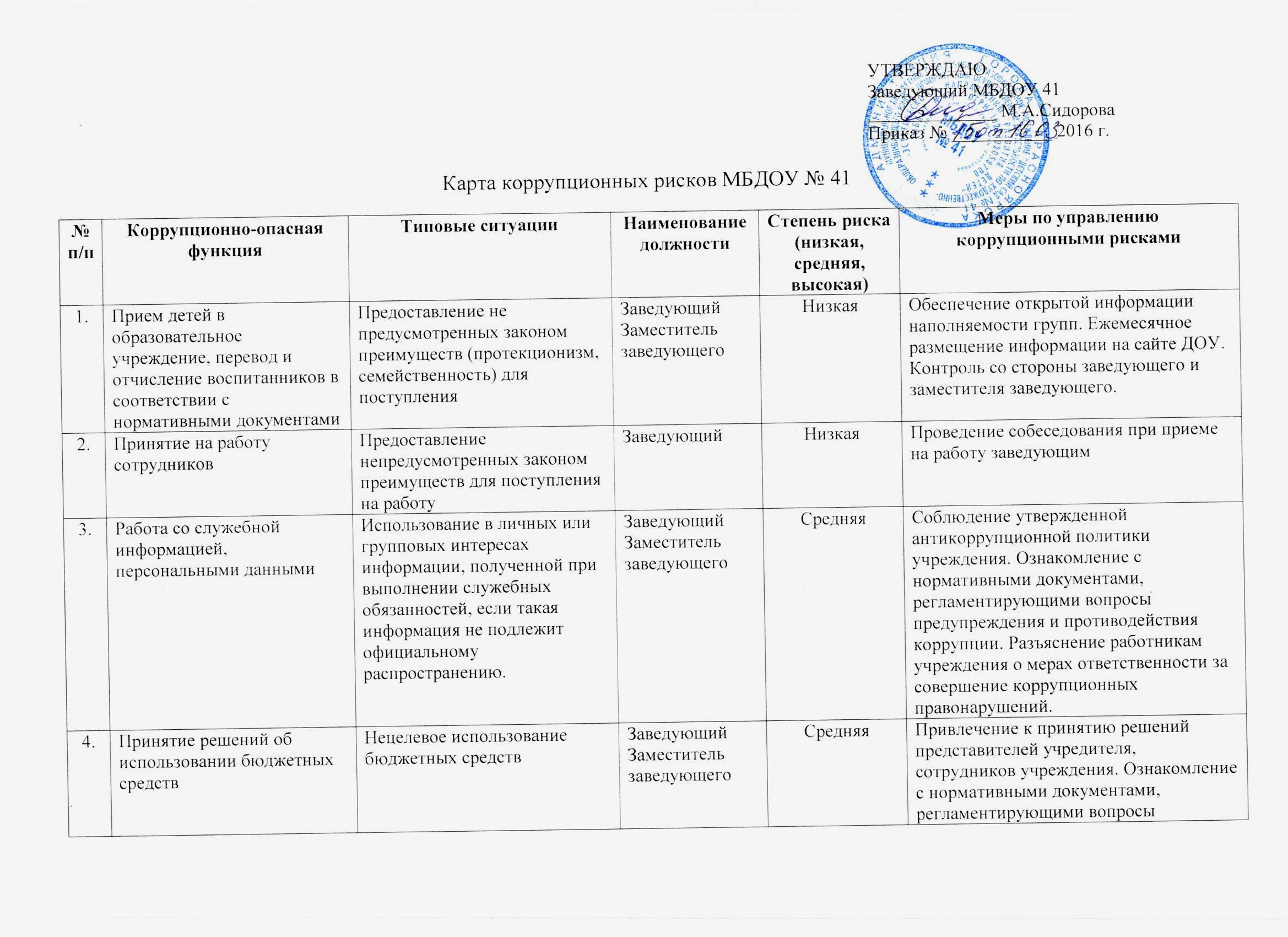 предупреждения и противодействия коррупции в учреждении. Разъяснительная работа о мерах ответственности за совершение коррупционных правонарушений.5.Регистрация материальных ценностей и ведение баз данных материальных ценностей.Несвоевременная постановка на регистрационный учет материальных ценностей. Умышленно досрочное списание средств и расходных материалов с регистрационного учета. Отсутствие регулярного контроля наличия и сохранения имущества. ЗаведующийЗавхозНизкаяОрганизация работы по контролю за деятельностью материально-ответственных лиц учреждения. Ознакомление с нормативными документами, регламентирующими вопросы предупреждения и противодействия коррупции.6Осуществление закупок, заключение контрактов и других гражданско-правовых договоров на поставку товаров, выполнении работ, оказание услуг для учрежденияРасстановка мнимых приоритетов по предмету, объемам, срокам удовлетворения потребности; определение объема необходимых средств; необоснованное расширение (ограничение) круга возможных поставщиков; необоснованное расширение (сужение) круга удовлетворяющей потребности продукции; необоснованное расширение (ограничение) упрощение (усложнение) необходимых условий контракта и оговорок относительно их исполнения; необоснованное завышение (занижение) цены объекта закупок; необоснованное усложнение (упрощение) процедур определения поставщика; неприемлемые критерии допуска и отбора поставщика; неадекватный способ выбора размещения заказ по срокам, цене, объему, особенностям объекта закупки, конкурентоспособности и специфики рынка поставщиков; совершение сделок с нарушением установленного порядка требований закона в личных интересах; заключение договоров без соблюдения установленной процедуры; отказ от проведения цен на товары и услуги; предоставление заведомо ложных сведений о проведении мониторинга цен на товары и услуги.ЗаведующийКонтрактный управляющийСредняяСоблюдение при проведении закупок товаров, работ и услуг для нужд учреждения требований по заключению договоров с контрагентами в соответствии с Федеральными законами. Разъяснение работникам учреждения, связанным с заключением контрактов и договоров о мерах ответственности за совершение коррупционных правонарушений. Ознакомление с нормативными документами, регламентирующими вопросы предупреждения и противодействия коррупции в учреждении.7.Оплата трудаОплата рабочего времени не в полном объеме. Оплата рабочего времени в полном объеме в случае, когда сотрудник фактически отсутствовал на рабочем месте.ЗаведующийСредняяИспользование средств на оплату труда в строгом соответствии с Положением об оплате труда работников учреждения. Разъяснение ответственным лицам о мерах ответственности за совершение коррупционных правонарушений.8. Назначение стимулирующих выплат и вознаграждений работникамНеобъективная оценка деятельности педагогических работников, необоснованное завышение (занижение) размеров выплат стимулирующего характера и вознагражденийЗаведующийПредседатель комиссии по распределению стимулирующих выплатСредняяСоздание и работа комиссии по установлению стимулирующих выплат работникам учреждения. Использование средств на оплату труда в строгом соответствии с Положением об оплате труда. Разъяснение ответственным лицам о мерах ответственности за совершение  коррупционных правонарушений. 9.Деятельность учрежденияПедагоги, воспитатели, работники МБДОУСбор денежных средств, неформальные платежи, частное репетиторство, составление или заполнение справок.СредняяИнформационная открытость деятельности ДОУ. Соблюдение, утвержденной антикоррупционной политики ДОУ. Разъяснение работникам детского сада положений законодательства о мерах ответственности за совершение коррупционных правонарушений.